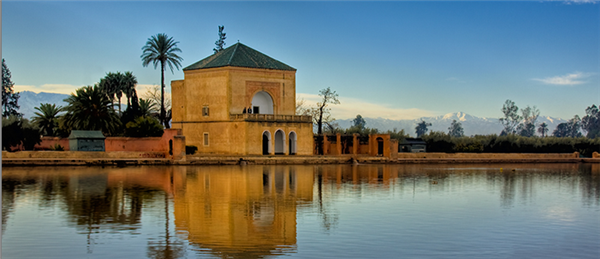 A gestão de recursos hídricos e os serviços de água na bacia do Mediterrâneo: 1ª Conferência: M A R R O C O SSessão integrada na participação da PPA na Environmental Perfomance Review – UN.ECELisboa, 6 de Junho de 2013Anfiteatro (A7) da Faculdade de Direito da Universidade de Lisboa14h00-14h15 Recepção dos participantes14h15-15h00 Abertura da sessãoProf. Vasco Pereira da Silva, Vice-Presidente, Instituto de Ciências Jurídico-Políticas - ICJPProf. Francisco Nunes Correia, Presidente da Parceria Portuguesa para a Água - PPADr. Paulo Lemos, Secretário de Estado do Ambiente e do Ordenamento do Território de PortugalExº M. Aziz Akhannouch, Ministro da Agricultura e da Pesca Marítima do Reino de Marrocos15h00-15h40 O Programa de Avaliação de Desempenho Ambiental de países da UNECEDr. Antoine Nunes, Responsável pelo Programa EPR/UN.ECE, Nações Unidas, Comissão Económica para a EuropaDra. Elisabete Quintas, Assessora do Ministro Adjunto e do Desenvolvimento Regional15h40-16h40 Marrocos: Uma perspectiva sobre a gestão de recursos hídricos e sobre o sector dos serviços de águas Prof. João Miranda, ICJP – Faculdade de Direito da Universidade de LisboaProf. António Guerreiro de Brito, Universidade do Minho/PPAEng.ª Carla Costa, Moinhos Ambiente/PPA16h40-17h00 Coffee break17h00-18h00 Mesa Redonda: Marrocos: Oportunidades para o “cluster” da água PortuguêsAbertura: Exª Mme. Karima Benyaïche, Embaixadora do Reino de Marrocos em PortugalModeração: a designar, representante AICEP Eng º Mohamed Serraj, Director de Planeamento da ONEE - Office National de l'Electricité et de l’Eau PotableEng.º Hélder Guerreiro, Diretor Geral, Asibel ConstruçõesEng.º Pedro Sá Frias, Diretor Geral, Aqualogus – Engenharia e AmbienteEng.º Fernando Anjos Ferreira, Administrador, EFACEC – Engenharia e Sistemas Eng.º Francisco Pacheco, Director Internacional, MonteAdriano – Engenharia e Construção18h00 Debate18h30 Aperitivo e networking